Big 3 Warm Up 05/22/13Word of the Day:Redound, intransitive verb:Definition: 1. To have a consequence or effect.2. To return; to rebound; to reflect.3. To become added or transferred; to accrue. Example Sentence: The Kemp Commission tracked three periods of reduced taxation in this century. Each was followed by an economic boom that redounded to the benefit of the entire society.Use the word of the day in a sentence and underline the word.Government Trivia:To what amount did Congress vote to raise the minimum wage on October 26, 1949?Picture Response: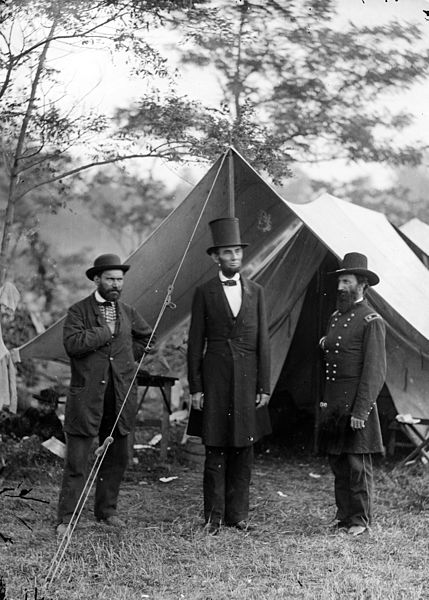 Write a two to three sentence interpretation of this historic painting They raised it to 75 cents an hour; it had been 40 cents.Quote of the Day:“Actions speak louder than words.”